 NORWICH CIRCUIT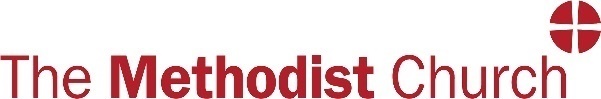 is seeking to appoint a full-timeLAY PASTOR forBowthorpe Road Methodist ChurchWe are seeking to appoint a dynamic person to bring ministry through pastoral care, leadership, worship leading and supporting the church’s mission and outreach.  Bowthorpe Road is a predominantly Chinese Language speaking church with an evolving English Speaking service.  The postholder will require to be fluent in English, Mandarin and Cantonese.£23,800 per annum plus accommodation40 hours per week Further details including a job description and application form are available from: Martin Callam, Norwich Circuit Administrator atnorwichcircuit@gmail.com or phone 01603 765904.Closing date: 7th May 2021Interview date:  14th May 2021 by video call/in person-----------The Methodist Church is committed to the Safeguarding of all